 ФЕДЕРАЛЬНАЯ СЛУЖБА ПО ГИДРОМЕТЕОРОЛОГИИ И МОНИТОРИНГУ ОКРУЖАЮЩЕЙ СРЕДЫ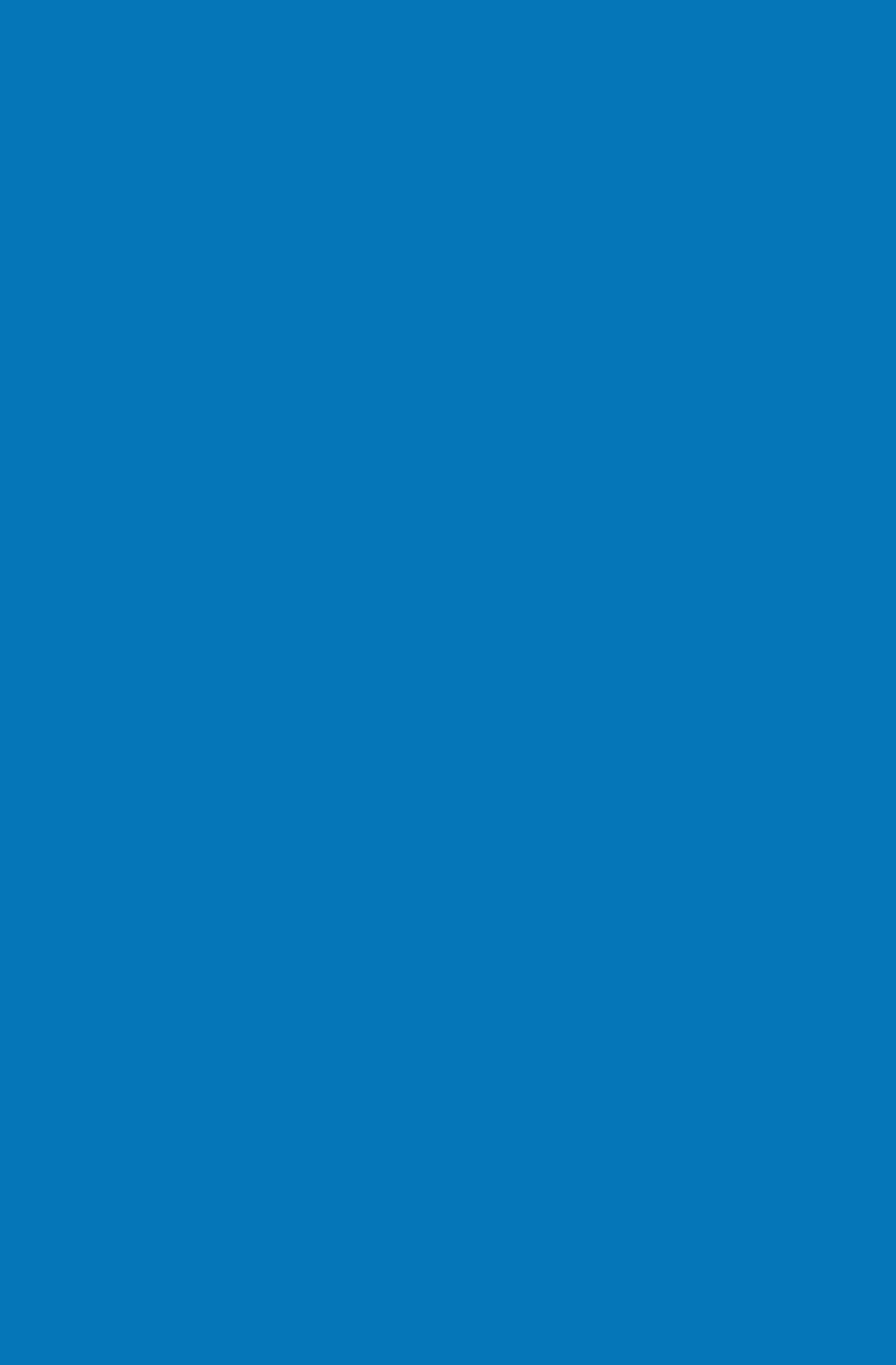 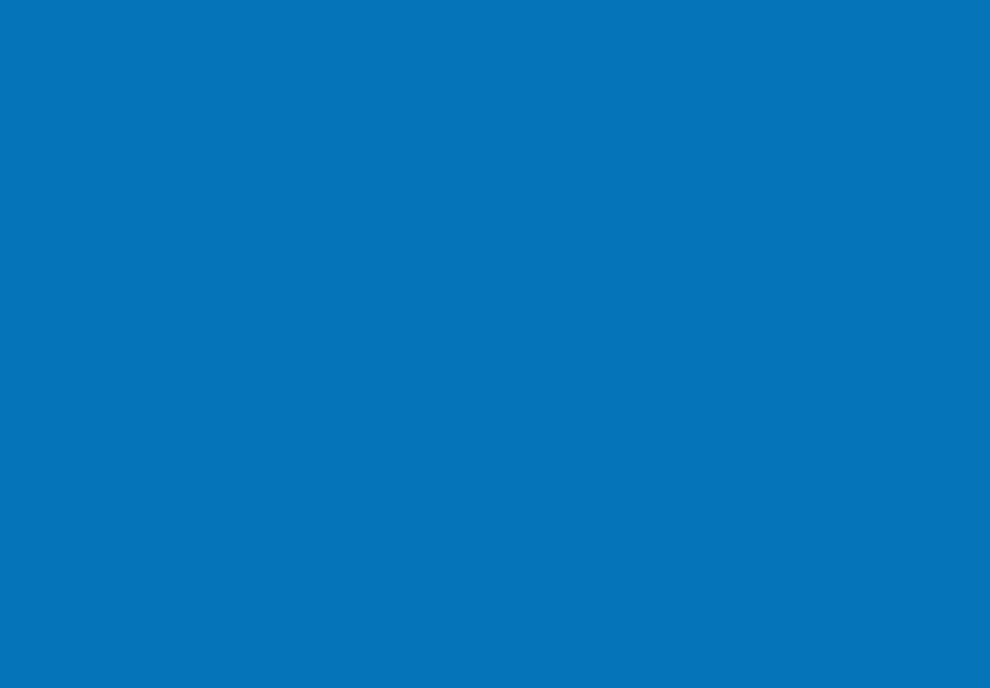 ПАМЯТКА по недопущению должностными лицами поведения, которое может восприниматься окружающими как обещание дачи взятки или предложение дачи взятки либо как согласие принять взятку или как просьба о даче взяткиМосква 2014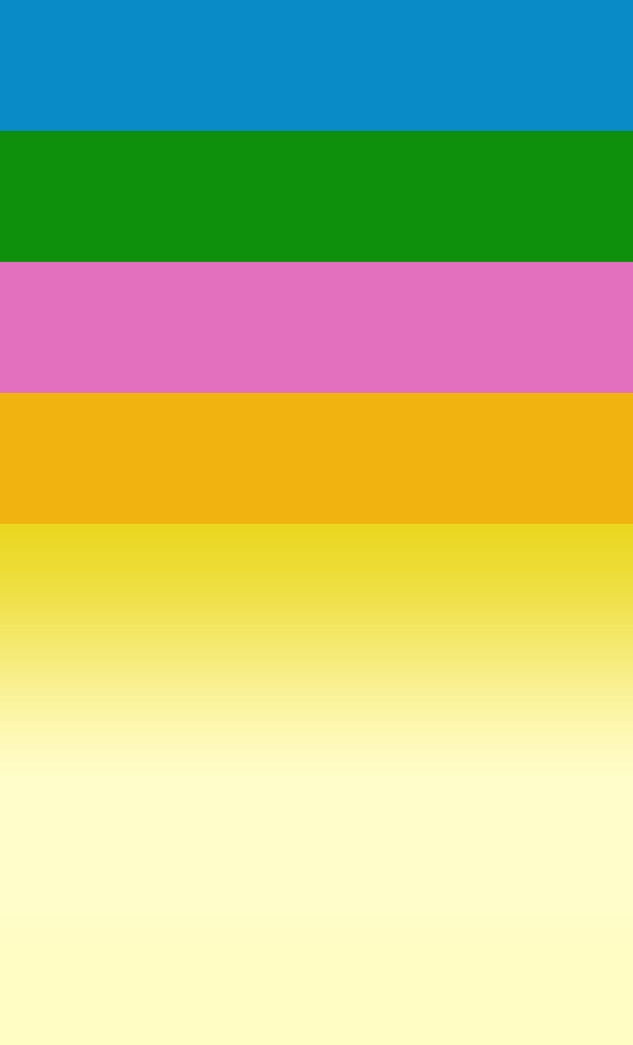                                       1.Основные понятия	3  2. Коррупционные проявления, которые могут быть вызваны поведением или действиями гражданских служащих Росгидромета в сферах или направлениях деятельности		5  3. Порядок действий гражданского служащего  при склонении его к коррупционным правонарушениям	7  4. Типовые случаи конфликта интересови порядок их урегулирования	8  5. Юридическая ответственность за коррупционные правонарушения, возникающие в результате поведения, которое воспринимается как обещание или предложение дачи взятки либо как согласие принять взятку или просьба о ее даче	9  6. Правовая основа обеспечения недопущения должностными лицами поведения, которое может восприниматься окружающими как обещание дачи взятки или предложение дачи взятки либо как согласие принять взятку или как просьба о даче взятки	    131.Основные понятияВзятка —  принимаемые должностным лицом материальные ценности или какая-либо имущественная выгода, или услуги за действие (или наоборот бездействие), в интересах взяткодателя, которое это лицо могло или должно было совершить в силу своего служебного положения.Незаконное вознаграждение — принимаемые лицом,  выполняющим управленческие функции в коммерческой или иной организации, материальные ценности или какая-либо имущественная выгода или услуги за действие (или наоборот бездействие), в интересах взяткодателя, которое это лицо могло или должно было совершить в силу своего служебного положения.Предмет взятки — деньги, ценные бумаги, иное имущество, незаконные оказание услуг имущественного характера и предоставление имущественных прав, 
в частности выгоды или услуги имущественного характера, оказываемые безвозмездно, но подлежащие оплате, а также освобождение от имущественных обязательств (предоставление кредита с заниженной процентной ставкой за пользование им, бесплатные либо по заниженной стоимости предоставление туристических путевок, ремонт квартиры, строительство дачи, передача имущества, в частности автотранспорта, для его временного использования, прощение долга или исполнение обязательств перед другими лицами).Получение взятки: а)  совершение должностным лицом входящих в его служебные полномочия действий (либо бездействие) в пользу взяткодателя или представляемых им лиц; б) способствование должностным лицом в силу своего должностного положения совершению указанных действий (либо бездействию); в) оказание общего покровительства или попустительство по службе; г) совершение должностным лицом незаконных действий (бездействие).Входящие в служебные полномочия действия (бездействие) должностного лица — действия (бездействие), которые должностное лицо имеет право и (или) обязано совершить в пределах его служебной компетенции (например, сокращение установленных законом сроков рассмотрения обращения взяткодателя, ускорение принятия должностным лицом соответствующего решения, выбор должностным лицом в пределах своей компетенции или установленного законом усмотрения наиболее благоприятного для взяткодателя или представляемых им лиц решения).Попустительство по службе — например, согласие должностного лица контролирующего органа не применять входящие в его полномочия меры ответственности в случае выявления совершенного взяткодателем нарушения.Общее покровительство по службе — может проявляться, в частности, 
в необоснованном назначении подчиненного, в том числе в нарушение установленного порядка, на более высокую должность, во включении его в списки лиц, представляемых к поощрительным выплатам.Покушение на дачу либо получение взятки — не состоявшаяся, предварительно обусловленная передача ценностей по обстоятельствам, не зависящим от воли лиц, действия которых были непосредственно направлены на совершение противоправных деяний.Участие родственников в получении взятки — предоставление имущественных выгод в виде денег, иных ценностей, оказания материальных услуг родным и близким должностного лица с его согласия (либо при отуствии с его стороны  возражений) за использование должностным лицом свои служебные полномочия в пользу взяткодателя квалифицируются  как получение взяткиВымогательство взятки — это не только прямое требование вознаграждения должностным лицом, сопряженное с угрозой совершить действия (либо бездействия), которые могут причинить вред законным интересам лица, но и заведомое создание условий, при которых лицо вынуждено передать  предмет взятки с целью предотвращения вредных последствий для своих охраняемых интересов.Обещание взятки либо предложение передать, либо принять незаконное вознаграждение за совершение действий (бездействие) по службе необходимо рассматривать как умышленное создание условий для совершения соответствующих коррупционных преступлений в случае, когда высказанное лицом намерение передать или получить взятку либо предмет коммерческого подкупа было направлено на доведение его до сведения других лиц в целях дачи им либо получения от них ценностей,Посредничество во взяточничестве — непосредственная передача взятки по поручению взяткодателя или взяткополучателя либо иное способствование взяткодателю и (или) взяткополучателю в достижении либо реализации соглашения между ними о получении и даче взятки.Конфликт интересов — ситуация, при которой личная заинтересованность гражданского служащего влияет или может повлиять на объективное исполнение им должностных обязанностей и при которой возникает или может возникнуть противоречие между личной заинтересованностью гражданского служащего 
и законными интересами граждан, организаций, общества, субъекта Российской Федерации или Российской Федерации, способное привести к причинению вреда этим законным интересам.Этические нормы поведения гражданского служащего Росгидромета — утвержденные приказом Росгидромета от 18 марта 2011 года № 100 «Об утверждении Кодекса этики и служебного поведения федеральных государственных служащих Федеральной службы по гидрометеорологии и мониторингу окружающей среды»» правила служебного поведения государственных служащих для достойного выполнения ими своей профессиональной деятельности и самоконтроля, основанные на нормах морали, уважительном отношении к государственной службе в общественном сознании, призванные повысить эффективность выполнения государственными служащими своих должностных обязанностей.2. Коррупционные проявления, которые могут быть вызваны поведением или действиями гражданских служащих Росгидромета в сферах или 
направлениях деятельностиПриведенные примеры поведения по отношению к гражданскому служащему свидетельствуют о склонении к совершению коррупционных правонарушений. О таких фактах гражданский служащий обязан незамедлительно уведомить своего представителя нанимателя (работодателя). Гражданскй служащий также вправе уведомить об известных ему фактах обращения каких-либо лиц к иным гражданским служащим с целью их склонения к совершению коррупционных правонарушений. Такие уведомления приводят к сокращению случаев предложения и дачи взятки, позволяют выявлять недобросовестных представителей организаций 
и граждан, взаимодействующих с Росгидрометом.   3. Порядок действий гражданского служащего при склонении его 
к коррупционным правонарушениям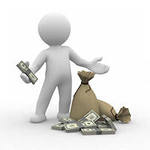 Гражданский служащий обо всех случаях обращения 
к нему каких-либо лиц в целях склонения его к совершению коррупционного правонарушения обязан незамедлительно уведомить представителя нанимателя, органы прокуратуры, правоохранительные  или другие компетентные органы. В уведомлении, которое составляется в письменной форме, отражаются следующие сведения:- ФИО, год и место рождения, мето жительства, должность и контактный телефон служащего, направившего уведомление;- подробные сведения о коррупционных правонарушениях, к совершению которых гражданского служащего склоняли;- все известные сведения о лице, склоняющем (склонявшем) гражданского служащего к совершению коррупционных правонарушений;- дата, время, место, способ и обстоятельства склонения гражданского служащего к совершению коррупционных правонарушений.При нахождении в командировке, отпуске, вне места прохождения службы гражданский служащий обязан уведомить представителя нанимателя незамедлительно с момента прибытия к месту прохождения службы.Невыполнение гражданским служащим должностной (служебной) обязанности уведомления является правонарушением, влекущим его увольнение 
с государственной службы.4. Типовые случаи конфликта интересов и порядок их урегулированияТиповые случаи конфликта интересов, неприемлемые для гражданского служащего, которые заставляют усомниться в его объективности и добросовестности и могут восприниматься окружающими как согласие принять взятку могут выражаться в следующем: - гражданский служащий ведет переговоры о последующем трудоустройстве с организацией, которая извлекала, извлекает или может извлечь выгоду из решений или действий (бездействия) указанных лиц; - родственники гражданского служащего устраиваются на работу в организацию, которая извлекала, извлекает или может извлечь выгоду его решений или действий (бездействия); - родственники гражданского служащего соглашаются принять подарок от организации, которая извлекла, извлекает или может извлечь выгоду из его решений или действий (бездействия); - гражданский служащий осуществляет владение ценными бумагами, акциями (долями участия, паями в уставных (складочных) капиталах организаций), влекущее возникновение личной заинтересованности в извлечении выгоды из его решений или действий (бездействия).  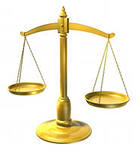 Порядок урегулирования конфликта интересов. Гражданский служащий обязан самостоятельно принимать меры по недопущению конфликта интересов.В случае возникновения или возможности возникновения конфликта интересов гражданский служащий обязан: -  уведомить об этом в письменной форме своего непосредственного начальника, который обязан принять меры по предотвращению или урегулированию конфликта интересов (например, внести предложения представителю нанимателя об изменении должностного (служебного) положения гражданского служащего или же об отстранении его от исполнения должностных (служебных) обязанностей); - предпринять меры предотвращения и урегулирования конфликта интересов (заявить самоотвод от исполнения должностных (служебных) обязанностей или отказаться от выгоды, явившейся причиной возникновения конфликта интересов).Непринятие гражданским служащим, являющимся стороной конфликта интересов, мер по предотвращению или урегулированию конфликта интересов является правонарушением, влекущим его увольнение с государственной службы 
в соответствии с законодательством Российской Федерации.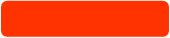 5. Юридическая ответственность за коррупционные правонарушения, возникающие в результате поведения, которое воспринимается как обещание или предложение дачи взятки либо как согласие принять взятку
или просьба о ее дачеЗа совершение правонарушений, которые возникают в результате поведения или деяний, свидетельствующих о коррупционной заинтересованности гражданского служащего или воспринимаемых как его согласие на коррупционное взаимодействие, установлена уголовная, административная и дисциплинарная ответственность. Уголовная ответственность наступает за совершение преступлений, предусмотренных следующими нормами УК РФ: ст. 289 – «Незаконное участие в предпринимательской деятельности», ст. 290 – «Получение взятки», ст. 291 – «Дача взятки», ст. 291.1 – «Посредничество во взяточничестве». Основным коррупционным преступлением является взяточничество (дача и получение взятки). Взяткой признаются не только деньги, ценные бумаги и иное имущество, но и выгоды или услуги имущественного характера, оказываемые безвозмездно, но подлежащие оплате (предоставление благ, услуг, преимуществ и т.п.), в том числе предоставляемые как за покровительство, так и за попустительство по службе. Как уже отмечалось, покровительство по службе проявляется в действиях, связанных с незаслуженным поощрением, внеочередным необоснованным повышением в должности. К попустительству можно отнести случаи непринятия мер за упущения или нарушения («закрыть глаза», «не выносить сор из избы»). Уголовным кодексом Российской Федерации за взяточничество предусматриваются большие сроки лишения свободы (до 15 лет – за получение взятки, до 12 лет – за дачу взятки). 
В качестве основного вида наказания за получение и дачу взятки, за посредничество во взяточничестве, за коммерческий подкуп установлены штрафы – до 100 кратной суммы взятки или коммерческого подкупа, но не более 500 млн. рублей.С недавних пор в российское уголовное законодательство введена норма ответственности за посредничество во взяточничестве (ст. 291.1 УК РФ) Посредничество образует не только непосредственная передача взятки, но 
и способствование достижению (а равно 
и реализации) соглашения между взяткодателем и взяткополучателем. 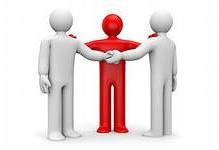 Важно обратить внимание, что за обещание или предложение посредничества во взяточничестве (которые рассматриваются как умышленное создание условий для совершения коррупционных преступлений) предусмотрены реальные меры наказания – штраф от 15 до 70 кратной суммы взятки с лишением права занимать определенные должности или заниматься  определенной деятельностью на срок до 3 лет или штрафом в размере от 25 тысяч до 500 миллионов рублей с лишением права занимать определенные должности или заниматься определенной деятельностью на срок до 3 лет либо лишением свободы на срок до 7 лет со штрафом в размере от 10 до 60 кратной суммы взятки. Следует учитывать, что на освобождение от уголовной ответственности после совершения преступлений «дачу взятки» и «посредничество во взяточничестве» виновный может рассчитывать только в том случае, если он активно способствовал раскрытию и (или) пресечению преступления и добровольно сообщил о нем органу, имеющему право возбудить уголовное дело по указанным преступлениям. 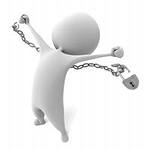 Преступления взяточничества являются скрытыми 
и в разглашении их совершения не заинтересована ни одна из сторон (взяткополучатель и взяткодатель). Довольно часто участники этого преступления для придания большей конспиративности его совершения используют иных лиц, которым доверяют, в том числе родственников, близких людей.  Однако если имущественная выгода 
в виде денег, иных ценностей, оказание материальных услуг предоставлены родным 
и близким должностного лица с его согласия либо если он не возражал против этого 
и использовал свои служебные полномочия в пользу взяткодателя, то действия должностного лица признаются получением взятки, а родственники или близкие должностного лица, «помогавшие» в преступлении привлекаются к уголовной ответственности за посредничество во взяточничестве.Следует напомнить, что передача незаконного вознаграждения (а равно обещание и предложение такового) за действия (бездействие) гражданского служащего может исходить от имени юридического лица и передаваться (предлагаться) его представителем. Такие факты образуют состав административного правонарушения, предусмотренного ст.  КоАП РФ. В отношении юридического лица, от имени или в интересах которого было осуществлено незаконное вознаграждение, применяют меры административной ответственности вплоть до штрафа в размере 100-кратной суммы незаконного вознаграждения.  Принятие гражданским служащим незаконного вознаграждения от имени юридического лица, будет квалифицировано как преступление, предусмотренное ст. 290 УК РФ – «Получение взятки». Что делать если вам предлагают взятку. Отказать в получении взятки в вежливой форме, не допуская опрометчивых высказываний, которые могли бы трактоваться взяткодателем как условный отказ принять взятку. При настойчивых и активных действиях, направленных на передачу взятки, призвать свидетелей и незамедлительно обратиться в правоохранительные органы.  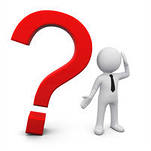 Как не допустить поведения или действий, которые могут восприниматься как требование или просьба дать взятку, либо согласие принять взятку. Действовать строго в рамках своих служебных (должностных) полномочий. Избегать неформальных отношений с лицами, взаимодействие с которыми происходит в связи с исполнением служебных (должностных) обязанностей. Не позволять поведения, которое может быть расценено:  - как согласие допустить неправомерные действия (бездействие), а в случае поступления предложений их совершить, гражданский служащий должен отказаться 
и разъяснить последствия наступления уголовной ответственности за коррупционное преступление; - как сетование на трудность (сложность) или обременительность исполнения им своих служебных (должностных) полномочий; - как вымогательство взятки, в том числе выраженное через инициативное предложение гражданским служащим исполнить свои полномочия в особом порядке (например, в не рабочее время, в ускоренном режиме, и т.п.), либо напротив, заведомое создание условий, при которых лицо, вынуждено прибегнуть к их преодолению за незаконное вознаграждение. Не допущение гражданским служащим поведения, которое свидетельствует о его коррупционной заинтересованности или может восприниматься как возможность вступить с ним в коррупционное взаимодействие, связано с соблюдением этических норм поведения гражданского служащего, а также запретов, ограничений и требований, установленных в целях противодействия коррупции Федеральным законом от  №79-ФЗ «О государственной гражданской службе Российской Федерации». 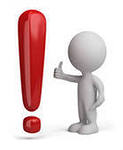 Действенной профилактикой всех коррупционных правонарушений является соблюдение следующих основных запретов и ограничений, связанных с прохождением гражданской службы:- участие на платной основе в деятельности органа управления коммерческой организацией, за исключением случаев, установленных федеральным законом; - осуществление предпринимательской деятельности; - получение в связи с исполнением должностных обязанностей вознаграждения от физических и юридических лиц (подарки, денежное вознаграждение, ссуды, услуги, оплата развлечений, отдыха, транспортных расходов и иные вознаграждения); - выезд в связи с исполнением должностных обязанностей за пределы территории Российской Федерации за счет средств физических и юридических лиц, за исключением служебных командировок, осуществляемых в соответствии 
с законодательством Российской Федерации; - использование в целях, не связанных с исполнением должностных обязанностей, средств материально-технического и иного обеспечения, другого государственного имущества, а также передача их другим лицам; - разглашение или использование в целях, не связанных с гражданской службой, сведений, отнесенных в соответствии с федеральным законом к сведениям конфиденциального характера, или служебной информации, ставшие ему известными в связи с исполнением должностных обязанностей; - принятие без письменного разрешения представителя нанимателя награды, почетных и специальных званий (за исключением научных) иностранных государств, международных организаций, а также политических партий, других общественных объединений и религиозных объединений, если в его должностные обязанности входит взаимодействие с указанными организациями и объединениями; - использование преимущества должностного положения для предвыборной агитации, а также для агитации по вопросам референдума; - вхождение в состав органов управления, попечительских или наблюдательных советов, иных органов иностранных некоммерческих неправительственных организаций и действующих на территории Российской Федерации их структурных подразделений, если иное не предусмотрено международным договором Российской Федерации или законодательством Российской Федерации; - осуществление без письменного разрешения представителя нанимателя оплачиваемой деятельности, финансируемой исключительно за счет средств иностранных государств, международных и иностранных организаций, иностранных граждан и лиц без гражданства, если иное не предусмотрено международным договором Российской Федерации или законодательством Российской Федерации; - открытие счетов (вкладов) или владение счетами (вкладами), хранение наличных денежных средств и ценностей в иностранных банках, расположенных за пределами территории Российской Федерации, владение и (или) пользование иностранными финансовыми инструментами; - исключать действия, связанные с влиянием каких-либо личных, имущественных (финансовых) и иных интересов, препятствующих добросовестному исполнению должностных обязанностей; - нахождение на государственной гражданской службе в случае близкого родства или свойств (родители, супруги, братья, сестры, а также братья, сестры, родители, дети супругов и супруги детей) со служащим, если замещение должности связано с непосредственной подчиненностью или подконтрольностью одного из них другому; - выполнение иной оплачиваемой работы без уведомления о том представителя нанимателя о намерении работать. К иной оплачиваемой работе относится работа как в связи с трудовыми отношениями (на основе трудового договора), так и в связи с гражданско-правовыми отношениями (авторский договор, договор возмездного оказания услуг и т.п.), в связи с этим уведомление необходимо осуществить до заключения трудового или гражданско-правового договора.Несоблюдение перечисленных ограничений, запретов и требований, установленных в целях противодействия коррупции, влечет утрату представителем нанимателя доверия к гражданскому служащему и его увольнение по этому основанию. 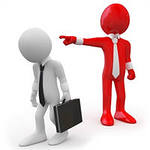 Ответственность устанавливается Федеральным законом от 27 июля 2004 № 79-ФЗ «О государственной гражданской службе» 79-ФЗ и другими федеральными законами. 6. Правовая основа обеспечения недопущения должностными лицами поведения, которое может восприниматься окружающими как обещание дачи взятки или предложение дачи взятки либо как согласие принять взятку или как просьба о даче взяткиКонвенция ООН против коррупции (ратифицирована Федеральным законом от 8 марта . № 40 –ФЗ);Конвенция Совета Европы об уголовной ответственности за коррупцию (ратифицирована Федеральным законом от  № 125 –ФЗ);Конвенция ОЭСР по борьбе с подкупом иностранных должностных лиц при осуществлении международных коммерческих сделок (ратифицирована Федеральным законом от  № 1 – ФЗ);Федеральный закон от  № 273-ФЗ «О противодействии коррупции»;Федеральный закон от  №79-ФЗ «О государственной гражданской службе Российской Федерации»;Указ Президента РФ от 11 апреля 2014 г. № 226 «О Национальном плане противодействия коррупции на 2014 - 2015 годы»;Указ Президента РФ от 02 апреля . № 309 «О мерах по реализации отдельных положений Федерального закона «О противодействии коррупции»; Указ Президента РФ от 18 мая . № 559 «О представлении гражданами, претендующими на замещение должностей федеральной государственной службы, и федеральными государственными служащими сведений о доходах, об имуществе и обязательствах имущественного характера»; Указ Президента РФ от 18 мая . № 557 «Об утверждении перечня должностей федеральной государственной службы, при назначении на которые граждане и при замещении которых федеральные государственные служащие обязаны представлять сведения о своих доходах, об имуществе и обязательствах имущественного характера, а также сведения о доходах, об имуществе и обязательствах имущественного характера своих супруги (супруга) и несовершеннолетних детей»;Указ Президента РФ от 21 сентября . № 1065 «О проверке достоверности и полноты сведений, представляемых гражданами, претендующими на замещение должностей федеральной государственной службы, и федеральными государственными служащими, и соблюдения федеральными государственными служащими требований к служебному поведению»; Указ Президента РФ от 01 июля . № 821 «О комиссиях по соблюдению требований к служебному поведению федеральных государственных служащих и урегулированию конфликта интересов» (вместе с «Положением о комиссиях по соблюдению требований к служебному поведению федеральных государственных служащих и урегулированию конфликта интересов»);Указ Президента РФ от 12 августа . № 885 «Об утверждении общих принципов служебного поведения государственных служащих»;Указ Президента РФ от  № 925 «О мерах по реализации отдельных положений Федерального закона «О противодействии коррупции»;приказ Росгидромета от 09.10.2009 № 264 «О перечне должностей федеральной государственной службы, при назначении на которые граждане и при замещении которых федеральные государственные служащие обязаны представлять сведения о своих доходах, об имуществе и обязательствах имущественного характера, а также сведения о доходах, об имуществе и обязательствах имущественного характера своих супруги (супруга) и несовершеннолетних детей»;приказ Росгидромета от 07.12.2009 № 347 «О порядке уведомления представителя нанимателя о фактах обращения в целях склонения федеральных государственных гражданских служащих центрального аппарата Росгидромета к совершению коррупционных правонарушений, регистрации таких уведомлений и организации проверки содержащихся в них сведений»приказ Росгидромета от 25.12.2009 № 373 «Об утверждении порядка проведения антикоррупционной экспертизы нормативных правовых актов и проектов нормативных правовых актов федеральной службы по гидрометеорологии и мониторингу окружающей среды» с изменениями, внесенными приказом от 03.11.2010 №350;приказ Росгидромета от 29.04.2010 № 147 «Об утверждении порядка представления гражданами, претендующими на замещение должностей федеральной государственной службы, и федеральными государственными служащими сведений о доходах, об имуществе и обязательствах имущественного характера»;приказ Росгидромета от 17.09.2010 № 307 «О комиссии Федеральной службы по гидрометеорологии и мониторингу окружающей среды по соблюдению требований к служебному поведению федеральных государственных гражданских служащих и урегулированию конфликта интересов»;приказ Росгидромета от 18.03.2011 № 100, который утвердил Кодекс этики и служебного поведения государственных гражданских служащих Федеральной службы по гидрометеорологии и мониторингу окружающей среды;приказ Росгидромета от 05.04.2012 № 200 «Об утверждении состава комиссии Федеральной службы по гидрометеорологии и мониторингу окружающей среды по соблюдению требований к служебному поведению федеральных государственных гражданских служащих и урегулированию конфликта интересов» с изменениями, внесенными приказом от 21.11.2014 г.;приказ Росгидромета от 05.07.2012 № 408 « Об определении должностных лиц Федеральной службы по гидрометеорологии и мониторингу окружающей среды, ответственных за работу по профилактике коррупционных и иных правонарушений» с изменениями, внесенными приказом от 15.08.2014 № 468;приказ Росгидромета от 22.10.2013 № 557 «Об утверждении перечня коррупционно опасных функций, выполняемых Росгидрометом»;приказ Росгидромета от 09.12.2013 № 677 «О реализации поручений Президента Российской Федерации по итогам заседания Совета при Президенте Российской Федерации по противодействию коррупции»;приказ Росгидромета от 24.03.2014 № 119 «Об утверждении Порядка представления сведений о доходах, расходах, об имуществе и обязательствах имущественного характера гражданами, претендующими на замещение должностей в организациях, созданных для выполнения задач, поставленных перед Федеральной службой по гидрометеорологии и мониторингу окружающей среды, и работниками, замещающими эти должности»;приказ Росгидромета от 14.07.2014 № 412 «Об утверждении Перечня должностей федеральной государственной гражданской службы в территориальных органах Федеральной службы по гидрометеорологии и мониторингу окружающей среды, по которым предусматривается ротация федеральных государственных служащих».Приказ Росгидромета от 22 октября 2015 г. № 640 «Об утверждении перечня должностей, замещаемых на основании трудового договора в организациях, созданных для выполнения задач, поставленных перед Федеральной службой по гидрометеорологии и мониторингу окружающей среды, при назначении на которые граждане и при замещении которых работники обязаны представлять сведения о своих доходах, об имуществе и обязательствах имущественного характера, а также сведения о доходах, об имуществе и обязательствах имущественного характера своих супруги (супруга) и несовершеннолетних детей»;Приказ Росгидромета от 22 октября 2015 г. № 641 «Об утверждении перечней должностей федеральной государственной гражданской службы Федеральной службы по гидрометеорологии и мониторингу окружающей среды и должностей, замещаемых на основании трудового договора в организациях, созданных для выполнения задач, поставленных перед Федеральной службой по гидрометеорологии и мониторингу окружающей среды, замещение которых влечет за собой запрет открывать и иметь счета (вклады), хранить наличные денежные средства и ценности в иностранных банках, расположенных за пределами территории Российской Федерации, владеть и (или) пользоваться иностранными финансовыми инструментами»;Приказ Росгидромета от 22 октября 2015 г. № 642 «Об утверждении перечней должностей, замещение которых влечет за собой размещение сведений о доходах, расходах, об имуществе и обязательствах имущественного характера федеральных государственных гражданских служащих Федеральной службы по гидрометеорологии и мониторингу окружающей среды и работников организаций, созданных для выполнения задач, поставленных перед Федеральной службой по гидрометеорологии и мониторингу окружающей среды, а также сведений о доходах, расходах, об имуществе и обязательствах имущественного характера их супруг (супругов) и несовершеннолетних детей на официальном сайте Федеральной службы по гидрометеорологии и мониторингу окружающей среды в информационно-телекоммуникационной сети «Интернет»Приказ Росгидромета от 27 ноября 2015 г. № 727 «Об утверждении перечня должностей федеральной государственной гражданской службы Федеральной службы по гидрометеорологии и мониторингу окружающей среды, при замещении которых федеральные государственные гражданские служащие обязаны представлять сведения о своих доходах, об имуществе и обязательствах имущественного характера, а также сведения о доходах, об имуществе и обязательствах имущественного характера своих супруги (супруга) и несовершеннолетних детей»;Приказ Росгидромета от 24 декабря 2015 г. № 786 «О порядке сообщения федеральными государственными гражданскими служащими Росгидромета и его территориальных органов о получении подарка в связи с протокольными мероприятиями, служебными командировками и другими официальными мероприятиями, участие в которых связано с исполнением ими служебных (должностных) обязанностей, сдаче и оценке подарка, реализации (выкупе) и зачислении средств, вырученных от его реализации».Приказ Росгидромета от 25 января 2016 г. № 16 «О распространении на работников, замещающих отдельные должности на основании трудового договора в организациях, созданных для выполнения задач, поставленных перед Федеральной службой по гидрометеорологии и мониторингу окружающей среды, ограничений, запретов и обязанностей»;Приказ Росгидромета от 02 февраля 2016 г. № 27 «Об утверждении Порядка уведомления работодателя (его представителя) работниками, замещающими отдельные должности на основании  трудового договора в организациях, созданных для выполнения задач, поставленных перед Федеральной службой по гидрометеорологии и мониторингу окружающей среды, о возникновении личной заинтересованности, которая приводит или может привести к конфликту интересов»;Приказ Росгидромета от 02 февраля 2016 г. № 28 «Об утверждении Порядка уведомления работодателя о фактах обращения в целях склонения работников, замещающих отдельные должности на основании трудового договора в организациях, созданных для выполнения задач, поставленных перед Федеральной службой по гидрометеорологии и мониторингу окружающей среды, к совершению коррупционных правонарушений»;Приказ Росгидромета  от 11 марта 2016 г.  № 90 «Об утверждении Положения о комиссии по соблюдению требований к служебному поведению федеральных государственных гражданских служащих центрального аппарата и территориальных органов Федеральной службы по гидрометеорологии и мониторингу окружающей среды, работников, замещающих отдельные должности на основании трудового договора в организациях, созданных для выполнения задач, поставленных перед Федеральной службой по гидрометеорологии и мониторингу окружающей среды, и урегулированию конфликта интересов»;Приказ Росгидромета от 26 апреля 2016 г. № 189  «Об утверждении Положения о проверке достоверности и полноты сведений, представляемых гражданами, претендующими на замещение отдельных должностей на основании трудового договора в организациях, созданных для выполнения задач, поставленных перед Федеральной службой по гидрометеорологии и мониторингу окружающей среды, и работниками, замещающими эти должности»;Приказ Росгидромета от 13 мая 2016 г. № 212, утвердивший План противодействия коррупции Федеральной службы по гидрометеорологии и мониторингу окружающей среды на 2016 - 2017 гг.;Приказ Росгидромета от 8 августа 2016 г. № 343 «Об утверждении Порядка принятия почетных и специальных званий (кроме научных), наград иностранных государств, международных организаций, политических партий, иных общественных объединений, в том числе религиозных, и других организаций федеральными государственными гражданскими служащими Федеральной службы по гидрометеорологии и мониторингу окружающей среды и ее территориальных органов, на которых распространяются запреты, установленные пунктом 11 части 1 статьи 17 Федерального закона от 27 июля 2004 г. № 79-ФЗ «О государственной гражданской службе Российской Федерации»;Приказ Росгидромета от 21.10.2016 № 484«Об утверждении Порядка уведомления представителя нанимателя федеральными государственными гражданскими служащими Федеральной службы по гидрометеорологии и мониторингу окружающей среды и ее территориальных органов о возникновении личной заинтересованности при исполнении должностных обязанностей, которая приводит или может привести к конфликту интересов»;Постановление Пленума Верховного Суда РФ от  № 24 «О судебной практике по делам о взяточничестве и об иных коррупционных преступлениях». Подверженные коррупции сферы
или направления деятельностиПоведение или деяние, свидетельствующие о коррупционной заинтересованности или 
воспринимаемые как согласие 
на коррупционное взаимодействие Осуществление проверок 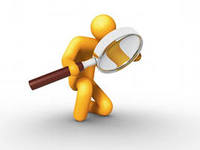 Предложения не отражать в акте проверки полноту выявленных нарушений законодательстваПроведение квалификационных экзаменов и заседания аттестационных комиссий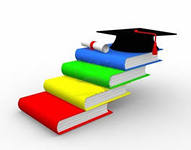 Высказывается предварительное суждение о препятствиях в сдаче экзамена в связи 
с его сложностью, озвучиваются 
предложения оказать влияние на решение по оценке квалификационного 
уровня экзаменуемогоРазмещение заказов на поставки товаров, выполнение работ, оказание услуг для государственных нужд 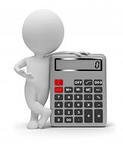 При составлении технической 
документации формулируются 
необоснованные условия исполнения заказа по цене, срокам или 
квалификации участниковРассмотрение обращений граждан и юридических лиц, взаимодействие с ними.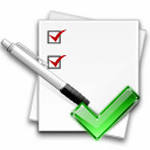 1) Совершение в ходе исполнения должностных обязанностей действий и использование высказываний, особых выражений и жестов, которые могут быть восприняты окружающими как согласие принять взятку или как просьба 
о даче взятки:- «вопрос решить трудно, но можно»;- «спасибо на хлеб не намажешь»;- «думаю, договоримся»;- «нужны более веские аргументы»;- «нужно обсудить параметры»;- «ну и что делать будем?» и др.2) Обсуждение тем, которые могут быть истолкованы как просьба о даче взятки или обещание ее предоставить: - низкий уровень заработной платы;- желание приобрести то или иное имущество, получить ту или иную услугу, отправиться в туристическую поездку;- отсутствие работы у родственников служащего и желание помочь ему 
с трудоустройством;- поиск возможности поступления детей служащего в престижные образовательные учреждения и т.д.3) Формулирование предложений, которые могут быть истолкованы как просьба о даче взятки:- предоставить служащему и (или) его родственникам скидку;- рекомендовать воспользоваться услугами конкретной компании и (или) экспертов для устранения выявленных нарушений, выполнения работ в рамках государственного контракта, подготовки необходимых документов;- рекомендовать внести денежные средства в конкретный благотворительный фонд;- высказать пожелание поддержать конкретную спортивную команду и т.д.